ОТЧЁТТурнира «TIME to FIGHT» по Смешанным Боевым Искусствам, раздел «ММА».В г. Коломна, Московской области 12 апреля 2014г. прошел Турнир «TIME to FIGHT» по Смешанным Боевым Искусствам, раздел «ММА». Этот Турнир собрал спортсменов из 25 субъектов РФ, всего 211 спортсменов и 8 судей. 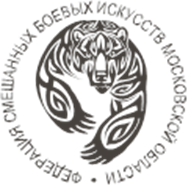 Список призеровТурнира «TIME to FIGHT» по Смешанным Боевым Искусствам, раздел «ММА».12 апреля 2014 г.                                                                                                                              г. Коломна1. Немат уулу Назарбек (67,4 кг, ФедММА КыргР) vs Абдурахманов Руслан (69 кг, «Витязь»)
Победитель: Немат уулу Назарбек (болевой прием) 2. Агабабаев Руслан (87 кг, «СБС») vs Ракитянский Михаил (89,2 кг, «STRELA TEAM»)                Победитель: Ракитянский Михаил (по баллам)3. Комиссаров Роман (22,3 кг, «Авангард») vs Фликов Егор (22,1 кг, «Авангард»)
Победитель: Комиссаров Роман (по баллам)4. Шевчук Дмитрий (22,7 кг,  «Авангард»)  vs  Грибков Никита (26,4 кг, «Марсей»)         Победитель: Шевчук Дмитрий (по баллам)5. Кирильцев Тимур (27,5 кг, «Красные Крылья») vs Андрианов Иван (23,1 кг, «Авангард»)
Победитель: Кирильцев Тимур (по баллам)6. Федотов Данила (25,3 кг,  «Авангард»)  vs  Гагарин Дмитрий (26 кг, «Зубрёнок»)         Победитель: Гагарин Дмитрий (по баллам)7. Седов Руслан (31,4 кг, «Авангард») vs Смирнов Никита (33 кг, «Рекорд»)
Победитель: Смирнов Никита (по баллам)8. Алешников Данила (22,7 кг, «Авангард») vs Ашурлаев Акрам (23,3 кг, «СБС»)              Победитель: Ашурлаев  Акрам (по баллам)9. Казымов Али (24,5 кг, «Марсей») vs Захаров Тимофей (28,3 кг, «Авангард»)
Победитель: Захаров Тимофей (по баллам)10.  Раков  Оскар  (25   кг,   «Русь»)   vs   Ковалев  Арсений  (27,5  кг,   «Авангард»)         Победитель: Ковалев Арсений (по баллам)11. Аршакян Арман (26,1 кг, «Авангард») vs Иванов Ян (28,2 кг, «Витязь»)
Победитель: Иванов Ян (по баллам)12. Калинин Егор (33,8 кг, «Зубрёнок») vs Парамонов Дмитрий (33,8 кг, «Авангард»)         Победитель: Парамонов Дмитрий (по баллам)13. Курбонов Рустамбек (29 кг, «Зубрёнок») vs Малоголовкин Андрей (29,8 кг, «СБС»)
Победитель: Курбонов Рустамбек (по баллам)14. Кирильцев Никита (29кг, «Красные Крылья») vs Горшков Данила (30,6 кг, «Евпатий Коловрат»)                      Победитель: Кирильцев Никита (по баллам)15. Сомичев Даниил (31 кг, «Фокус») vs Назаров Владислав (31 кг, Филиал РСБИ)
Победитель: Назаров Владислав (по баллам)16. Кузнецов   Иван   (31,4   кг,   «Самбо»)   vs   Раков   Родион   (33,5   кг,   «Русь»)         Победитель: Кузнецов Иван (по баллам)17. Колесов Алексей (31,5 кг, «Самбо») vs Буянский Николай (33,6 кг, «Авангард»)                Победитель: Колесов Алексей (по баллам)18. Холодин Николай (34,1 кг, «Фокус») vs Соколов Иван (34,1 кг, «Зубрёнок»)
Победитель: Соколов Иван (по баллам)19. Нечаев Тимофей (37,7 кг, «Витязь») vs Хрулёв Егор (37,8 кг, «СБС»)
Победитель: Нечаев Тимофей (по баллам)20. Мясников Максим (40,5 кг, «Марсей») vs Левашев Даниил (42,7 кг, «Авангард»)
Победитель: Мясников Максим (по баллам)21. Зыков Павел (47,5 кг, «Зубрёнок») vs Памужак Петр (48,3 кг, «Авангард»)
Победитель: Памужак Петр (по баллам)22. Меньшов Александр (53 кг, «Витязь») vs Медков Дмитрий (55,2 кг, «СБС»)
Победитель: Меньшов Александр (по баллам)23. Аллабергенов Егор (26,5 кг, «Самбо») vs Авдеев Максим (27,3 кг, «Самбо-94»)
Победитель: Авдеев Максим (по баллам)24. Корба Никита (28,8 кг, «Самбо-94») vs Зеленов Игорь (30,2 кг, «Зубрёнок»)
Победитель: Зеленов Игорь (по баллам)25. Поминчук Алексей (30,3 кг, «Зубрёнок») vs Переверзев Илья (31,3 кг, «Самбо-94»)
Победитель: Поминчук Алексей (по баллам)26. Красков Вячеслав (31,4 кг, «Зубрёнок») vs Ястребков Илья (32,2 кг, «Марсей»)
Победитель: Красков Вячеслав (по баллам)27. Доброрадных Александр (33,5 кг, «Авангард») vs Газизов Руслан (33,9 кг, «Ратибор»)
Победитель: Газизов Руслан (по баллам)28. Пономарев Владислав (35 кг, «Красные Крылья») vs Исмиханов Сурхай (37,4 кг, «Рекорд»)
Победитель: Исмиханов Сурхай (по баллам)29. Константинов Сергей (38,3 кг, «Зубрёнок») vs Голосов Даниил (39 кг, «СБС»)
Победитель: Голосов Даниил (по баллам)30. Абубакаров Эдуард (43,3 кг, «СБС») vs Романюк Кирилл (44,8 кг, «Русь»)
Победитель: Абубакаров Эдуард (по баллам)31. Тяжлов Данил (49,8 кг, «Марсей») vs Глазнов Александр (47 кг, «Русь»)
Победитель: Тяжлов Данил (по баллам)32. Фадеев Денис (28,4 кг, «Зубрёнок») vs Афанасьев Сергей (28,7 кг, «Русь»)
Победитель: Фадеев Денис (по баллам)33. Поляков Сергей (29,1 кг, г.Киреевск) vs Султанов Ибрагим (31,2 кг, «Авангард»)
Победитель: Поляков Сергей (по баллам)34. Косарев Глеб (31,2 кг, «Зубрёнок») vs Лисов Никита (31,3 кг, г.Киреевск)
Победитель: Косарев Глеб (по баллам)35. Веселов Максим (32,4 кг, ФедМиксфайта) vs Русаков Василий (35,3 кг, «Евпатий Коловрат»)
Победитель: Веселов Максим (по баллам)36. Айдаров Данил (36,3 кг, «Ратибор») vs Меджидов Кирилл (36,5 кг, «Самбо-94»)
Победитель: Айдаров Данил (по баллам)37. Дьячков Артём (36,5 кг, ОблСДЮСШОР) vs Шайдуров Никита (36,7 кг, «СБС»)
Победитель: Дьячков Артём (по баллам)38. Васильев Андрей (38,6 кг, г.Киреевск) vs Шабалин Клим (40,5 кг, «Зубрёнок»)
Победитель: Васильев Андрей (по баллам)39. Гаджиев Нурик (41,8  кг,  «Фокус») vs Кисиев Данила (41,9 кг, «Зубрёнок»)
Победитель: Гаджиев Нурик (по баллам)40. Лешуков Артур (46,6 кг,  «СБС») vs Шарифов Данила (45,5 кг, «Русь»)
Победитель: Лешуков Артур (по баллам)41. Шмелев Сергей (60,5 кг, г.Киреевск) vs Шанин Михаил (63,4 кг, «Зубрёнок»)
Победитель: ничья42. Легась Александр (45,2 кг, «Авангард») vs Шмеленко Иван (47,2 кг, «Ратибор»)
Победитель: Легась Александр (по баллам)43. Рзазаде  Рази   (37   кг,   «Фокус»)   vs   Изгияев  Илья   (37,5   кг,   «Витязь»)
Победитель: Изгияев  Илья   (по баллам)44. Савостиков Николай (38,1 кг, «Евпатий Коловрат») vs Мкртчян Самуил (38,5 кг, г.Киреевск)
Победитель: Мкртчян Самуил (по баллам)45. Бегматов Мелис (39,5 кг, «Марсей») vs Кузьменко Матвей (39,5 кг, «Рассвет»)
Победитель: Бегматов Мелис (по баллам)46. Багдасарян Нарек (45,7 кг, «ТОР») vs Гусев Андрей (48,8 кг, «Красные Крылья»)
Победитель: Гусев Андрей (по баллам)47. Нусратов Джавид (52 кг, «Фокус») vs Аташфараз Майыл (53 кг, «Марсей»)
Победитель: Нусратов Джавид (технический нокаут)48. Тен Александр (52,4 кг, «Авангард») vs Бекян Давид (53,4 кг, «ТОР»)
Победитель: Тен Александр (технический нокаут)49. Щекланов Евгений (40,7 кг, «Зубрёнок») vs Гламаздин Егор (41 кг, «СБС»)
Победитель: Щекланов Евгений (по баллам)50. Наимов Комрон (41,8 кг, «Витязь») vs Гусейнов Рашад (42,5 кг, «Марсей»)
Победитель: Гусейнов Рашад (по баллам)51. Морозов Дмитрий (50,4 кг, «Зубрёнок») vs Гвоздевский Дмитрий (47,9 кг, «Рассвет»)
Победитель: Гвоздевский Дмитрий (по баллам)52. Фадеев Алексей (50,5 кг, «Зубрёнок») vs Чрагян Ваге (52 кг, «Ратибор»)
Победитель: Чрагян Ваге (по баллам)53. Милютин Андрей (54,6 кг, «Химик») vs Шанин Александр (57,8 кг, «Евпатий Коловрат»)
Победитель: Милютин Андрей (технический нокаут)54. Гугель Василий (44,4 кг, «СБС») vs Гусев Сергей (46,9 кг, «Красные Крылья»)
Победитель: Гусев Сергей (болевой прием)55. Уланбеков уулу Абыл (50,5 кг, «ТОР») vs Петросян Арсен (51,3 кг, «Витязь»)
Победитель: Уланбеков уулу Абыл (технический нокаут)56. Малиновский Валерий (54 кг, «СБС») vs Петухов Артём (56,5 кг, «Гвардеец»)
Победитель: Петухов Артём (технический нокаут)57. Абубакаров Артур (61,1 кг, «СБС») vs Прибытков Матвей (61,3 кг, «Витязь»)
Победитель: Абубакаров Артур (технический нокаут)58. Арсёнов  Даниил  (68,5  кг,  «Фокус») vs Пилипенко Андрей (69,6 кг, «Зубрёнок»)
Победитель: Пилипенко Андрей (по баллам)59. Муртазалиев Тамлихан (53,4 кг, «СБС») vs Глотов Александр (55,6 кг, «Красные Крылья»)
Победитель: Муртазалиев Тамлихан (болевой прием)60. Иванов Никита (53,6 кг, «СБС») vs Данченко Иван (57 кг, «Красные Крылья»)
Победитель: Данченко Иван (по баллам)61. Маллобоев Давлет (57,2 кг, «Фокус») vs Гусейнов Фуад (58,3 кг, «Марсей»)
Победитель: Маллобоев Давлет (технический нокаут)62. Конов Алексей (60,5 кг, «Гвардеец») vs Коноплев Алексей (61,9 кг, «СБС»)
Победитель: Конов Алексей (технический нокаут)63. Андронов Кирилл (64,2 кг, «Рекорд») vs Кулешов Дмитрий (68,1 кг, ФедМиксфайта)
Победитель: Кулешов Дмитрий (удушающий прием)64. Гулиев Кенан (71,6 кг, «Рекорд») vs Фатеев Андрей (71,7 кг, ФедМиксфайта)
Победитель: Гулиев Кенан (по баллам)65. Архаров Данил (72 кг, «Зубрёнок») vs Федоткин Дмитрий (73 кг, «Самбо-94»)
Победитель: Федоткин Дмитрий (по баллам)66. Рустамов Джейхун (55,9 кг, «Зубрёнок») vs Умаев Саловат (56,5 кг, «Рекорд»)
Победитель: Умаев Саловат (болевой прием)67. Горбунов Иван (59,8 кг, «А-1») vs Вахидов Рустам (60,9 кг, «Красные Крылья»)
Победитель: Вахидов Рустам (явное преимущество)68. Трыкин Артур (61,2 кг, «Дружина») vs Мозалев Константин (65,6 кг, «Витязь»)
Победитель: Мозалев Константин (болевой прием)69. Гревцев Александр (65,7 кг, «СБС») vs Хадырка Александр (65,8 кг, «Пироговский»)
Победитель: Хадырка Александр (болевой прием)70. Магераммов Эктиядж (71,7 кг, «Рекорд») vs Красников Павел (72,5 кг, «Фокус»)
Победитель: Красников Павел (явное преимущество)71. Куприенко Алексей (74,1 кг, «Дружина») vs Магомедшапиев Магамед (75,4 кг, «Фокус»)
Победитель: Магомедшапиев Магамед (по баллам)72. Камалудинов Магомед (88,3 кг, «Ратибор») vs Очерет Алексей (89,3 кг, «Комбат»)
Победитель: Камалудинов Магомед (явное преимущество)73. Макеев Иван (53,5 кг, «Олимп») vs Рзаев Искандер (54,7 кг, «Рекорд»)
Победитель: Рзаев Искандер (удушающий прием)74. Шахбанов Магомед (65,9 кг, «Фокус») vs Шмарин Никита (69 кг, «Евпатий Коловрат»)
Победитель: Шмарин Никита (технический нокаут)75. Савин Алексей (79,8 кг, «Р.О.Д.Ъ.») vs Абдуллаев Тахир (74,3 кг, «Гвардеец»)
Победитель: Савин Алексей (болевой прием)76. Карабаев Юлдаш (71 кг, «Гвардеец») vs Киселев Илья (76,7 кг, «Перунъ»)
Победитель: Карабаев Юлдаш (по баллам)77. Ларин Игорь (73,5 кг, «Химик») vs Шарифбекли Самир (73,4 кг, «ТОР»)
Победитель: Шарифбекли Самир (технический нокаут)78. Сраждинов Абдилькадыр (70,2кг, ФедММА КыргР) vs Джафаров Музаффар (71 кг, «Гвардеец»)
Победитель: Джафаров Музаффар (технический нокаут)79. Саттаров Рахматулло (83 кг, «ТОР») vs Рашидбек уулу Тилек (83,8 кг, ФедММА КыргР)
Победитель: Саттаров Рахматулло (удушающий прием)80. Киричук Олег (89,9 кг, «Химик») vs Эдиев Мансур (92,5 кг, «ТОР»)
Победитель: Эдиев Мансур (болевой прием)81. Акматов УмарАли (57 кг, ФедММА КыргР) vs Наимов Ходжибек (59,6 кг, «Витязь»)
Победитель: Наимов Ходжибек (удушающий прием)82. Егиазарян Артём (63,4 кг, ФедМиксфайта) vs Нуралиев Нуржигит (63,6 кг, ФедММА КыргР)
Победитель: Нуралиев Нуржигит (технический нокаут)83. Жалабек уулу Адилет (66,5 кг, ФедММА КыргР) vs Федоров Валерий (66,9 кг, «ТОР»)
Победитель: Жалабек уулу Адилет (по баллам)84. Марупов Абдувохит (67,3 кг, «СБС») vs Попов Данила (67,7 кг, «Химик»)
Победитель: Марупов Абдувохит (отказ секундантов)85. Абдуллаев Рашад (68 кг, «Гвардеец») vs Гулиев Феруз (69,1 кг, «Евпатий Коловрат»)
Победитель: Абдуллаев Рашад (явное преимущество)86. Надиров Арап (69,6 кг, ФедММА КыргР) vs Бреев Сергей (69,8 кг, «Евпатий Коловрат»)         Победитель: Надиров Арап (по баллам)87. Копылов Никита (74 кг, «Евпатий Коловрат») vs Медербеков Эдилбек (71 кг, ФедММА КыргР)
Победитель: Копылов Никита (явное преимущество)88. Мойдунов Мирлан (112,5 кг, ФедММА КыргР)  vs  Гуреев Алексей (108 кг, «Витязь»)              Победитель: Гуреев Алексей (соперник снят врачом)89. Симонян Оганес (62,4 кг, «СБС») vs Бабур уулу Марлен (63,7 кг, ФедММА КыргР)
Победитель: Бабур уулу Марлен (болевой прием)90. Ахмедов Ахмад (70,6 кг, ФедММА КыргР) vs Ахмодбеков Камардин (73,8 кг, «Витязь»)
Победитель: Ахмедов Ахмад (технический нокаут)91. Марфенко Иван (76 кг, «Комбат») vs Абибилла уулу Дамирбек (76 кг, ФедММА КыргР)
Победитель: Абибилла уулу Дамирбек (технический нокаут)92. Арышев Дмитрий (84,3 кг, «Р.О.Д.Ъ.») vs Гаспарян Айк (85,4 кг, «ТОР»)
Победитель: Арышев Дмитрий (технический нокаут)93. Батыров Тилек (69,9 кг, ФедММА КыргР) vs Тойчубай уулу Бактияр (70 кг, ФедММА КыргР)         Победитель: Тойчубай уулу Бактияр (технический нокаут)94. Нерсесян Арсен (80 кг, «Рекорд») vs Будкин Павел (82 кг, «STRELA TEAM»)
Победитель: Будкин Павел (удушающий прием)95. Нурдин уулу Бактияр (53 кг, ФедММА КыргР)  vs  Куштанов Джахонгир (56,4 кг, «Самбо-94»)              Победитель: Куштанов Джахонгир (по баллам)96. Ходжаев Мирлан (65,4 кг, ФедММА КыргР) vs Додонов Эламан (65,4 кг, ФедММА КыргР)
Победитель: Ходжаев Мирлан (удушающий прием)97. Маннопов Омонбой (78,5 кг, ФедММА КыргР) vs Боронин Виктор (79,3 кг, «Озёры-Кик»)
Победитель: Боронин Виктор (технический нокаут)98. Мирзаев Тынчтык (61,7 кг, «Марсей»)  vs  Таджибаев Ильяс (62,2 кг, ФедММА КыргР)              Победитель: Мирзаев Тынчтык (удушающий прием)99. Гаспарян Артур (74,3 кг, ФедМиксфайта) vs Бурлин Руслан (74,9 кг, «Самбо-94»)
Победитель: Бурлин Руслан (технический нокаут)100. Иминжанов Тынчтыкбек (65,4 кг, ФедММА КыргР) vs Токтали уулу Омурбек (66 кг, ФедММАКыргР)
Победитель: Иминжанов Тынчтыкбек (технический нокаут)101. Сапаралиев Азамат (76,6 кг, ФедММА КыргР) vs Шлегель Андрей (76,7 кг, «Фокус»)
Победитель: Сапаралиев Азамат (технический нокаут)102. Вешневский Александр (69,8 кг, «Пироговский») vs Турдумамат уулу Максат (68,6 кг, ФедММАКыргР)
Победитель: Турдумамат уулу Максат (технический нокаут)103. Алексеев Виталий (83,5 кг, «Витязь») vs Загородников Александр (85,3 кг, «Химик»)
Победитель: Алексеев Виталий (удушающий прием)104. Сизых Сергей (82,4 кг, «Витязь») vs Сорокин Виктор (83,8 кг, ФедМиксфайта)
Победитель: Сизых Сергей (технический нокаут)105. Немат уулу Назарбек (67,4 кг, ФедММА КыргР) vs Сыдыков Малик (66,3 кг, ФедММА КыргР)
Победитель: Немат уулу Назарбек (болевой прием)106. Ракитянский Михаил (89,2 кг, «STRELA TEAM») vs Порядин Александр (87,3 кг, «Олимп»)
Победитель: Порядин Александр (явное преимущество)107. Легась Александр (45,2 кг, «Авангард») vs Трошин Артём (44,7 кг, «Евпатий Коловрат»)
Победитель: Трошин Артём (по баллам)